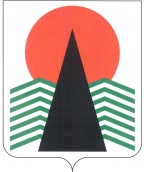 АДМИНИСТРАЦИЯ  НЕФТЕЮГАНСКОГО  РАЙОНАпостановлениег.НефтеюганскО внесении изменений в постановление администрации Нефтеюганского районаот 15.11.2016 № 1997-па «О комиссии по профилактике правонарушений Нефтеюганского района»В соответствии с Федеральным законом от 23.06.2016 № 182-ФЗ «Об основах системы профилактики правонарушений в Российской Федерации», в целях 
приведения муниципального правового акта в соответствие с законодательством 
Российской Федерации  п о с т а н о в л я ю:Внести изменения в постановление администрации Нефтеюганского района от 15.11.2016 № 1997-па «О комиссии по профилактике правонарушений 
Нефтеюганского района», изложив приложение № 2 к постановлению в редакции 
согласно приложению к настоящему постановлению.Настоящее постановление подлежит размещению на официальном сайте 
органов местного самоуправления Нефтеюганского района.Контроль за выполнением постановления возложить на первого заместителя главы Нефтеюганского района С.А.Кудашкина.Глава района 					 		Г.В.Лапковская				                                             Приложениек постановлению администрации Нефтеюганского районаот 11.01.2018 № 33-паСОСТАВкомиссии по профилактике правонарушений Нефтеюганского районаПредседатель комиссии – первый заместитель главы Нефтеюганского районазаместитель председателя комиссии – начальник отдела профилактики 
терроризма и правонарушений комитета гражданской защиты населения 
Нефтеюганского районасекретарь комиссии – секретарь комиссии по профилактике правонарушений Нефтеюганского района.Члены комиссии:заместитель главы Нефтеюганского района, курирующий вопросы 
социальной сферыпомощник главы Нефтеюганского районадиректор департамента культуры и спорта Нефтеюганского районадиректор департамента образования и молодежной политики Нефтеюганского районаначальник управления по связям с общественностью администрации 
Нефтеюганского районадиректор казенного учреждения Ханты-Мансийского автономного округа – Югры «Нефтеюганский центр занятости населения» (по согласованию)начальник управления социальной защиты населения по г.Нефтеюганску 
и Нефтеюганскому району (по согласованию)начальник отдела Министерства внутренних дел России по Нефтеюганскому району (по согласованию)начальник Нефтеюганского межмуниципального отдела вневедомственной охраны – филиала Федерального государственного казенного учреждения 
«Управление вневедомственной охраны войск национальной гвардии Российской 
Федерации по Ханты-Мансийскому автономному округу – Югре (по согласованию) начальник филиала по Нефтеюганскому району Федерального казенного учреждения уголовно-исполнительной инспекции управления Федеральной службы исполнения наказаний по Ханты-Мансийскому автономному округу – Югре 
(по согласованию)главный врач бюджетного учреждения Ханты-Мансийского автономного округа – Югры «Нефтеюганская районная больница» (по согласованию)атаман станичного казачьего общества «Георгиевская» (по согласованию)начальник пятого отделения в г.Нефтеюганске службы по Ханты-Мансийскому автономному округу регионального управления Федеральной службы безопасности Российской Федерации по Тюменской области (по согласованию)начальник отдела надзорной деятельности и профилактической работы Управления надзорной деятельности и профилактической работы Главного 
Управления Министерства чрезвычайных ситуаций Российской Федерации по Ханты-Мансийскому автономному округу – Югре (по согласованию).11.01.2018№ 33-па№ 33-па